ALL PLANNED! NOW THE GOAL IS IN SIGHT!      It’s always pre-planned. The enemy of us all has to pre-plan his goals, for he learned from Yahuwah and Yahushua while he was still in heaven that pre-planning is very important to the carrying out of one’s will. Lucifer, however, is not smart enough to preplan anything except rebellion and death.      There are very, very few coincidences in this life about anything. Overall, Yahuwah planned everything way before Genesis 1:1, and brought forth Yahushua from His innermost being to be with Him in His plans and ultimately fulfill His plans.     So, why is this a surprise? We knew it. WWI, WWII, and WWIII have all been pre-planned since 1871 by Albert Pike and Giuseppe Mazzini.      The final touches on starting the Ukraine war with Russia began to be implemented in 2014 with the “Minsk Agreement.”      Always a deception! A peace agreement meant to start the final war of all wars, before a new world order is declared. They’ve gotta get rid of all super powers, so that one super power can rule the earth: The Beast/anti-messiah of Revelation 13. Yes, he’s here. He was coronated in a secret ceremony in the U.N. COP 27 Conference in Sharm El Sheik, Egypt in November.      What is so criminal and tragic is that Vladimir Putin was not let in on the game, so when Ukraine moved to the border of Russia with troops, Putin saw it as a threat, not a game-plan. In his goal of protecting his people and his nation, he fell into the trap of the game. Now, missiles have been fired inside Russia and hit three Air Force bases. How much longer can Putin withhold his powerful nuclear arsenal?      The planned anti-Russia publicity with the “poor Ukraine” public media deceit, the world has fallen for the lie. Russia, to defend their country, moved in to face Ukraine, and the lying rhetoric began with Russia as the aggressor. No matter how much talking Putin did to show that he wanted peace, the U.S. and NATO mocked him. His speeches were pleading, yet vilified.      Public news is a big part of the game, getting the ignorant public to believe the lie and cry out against Russia. Hitler’s newsman turned the nation against the Jews.      Repeating: Shortly after this conflict began, Yahuwah said to me clearly: “Putin is My Nebuchadnezzar.” Fascinating how Nebuchadnezzar, whom Yahuwah called “My Servant,” favored Jeremiah (Jeremiah 40). Nebuchadnezzar was used by Yahuwah to bring His judgment on his idolatrous and wicked people, practicing child sacrifice. Jeremiah was greatly persecuted for standing for the truth.      Five provinces of the Ukraine legally voted to return to Russian rule. Ukraine’s response was to bomb the innocent people of at least two of the provinces.      The old president of Ukraine was forced to advocate his position by pressure from the U.S. Zelensky was put into power. Earlier 2022, he admitted to being a drug addict. He’s a puppet of the evil powers ruling earth. It’s the people we pray for - “innocent” people not a part of the plan.      Now look at what TIME MAGAZINE has done in the last few days: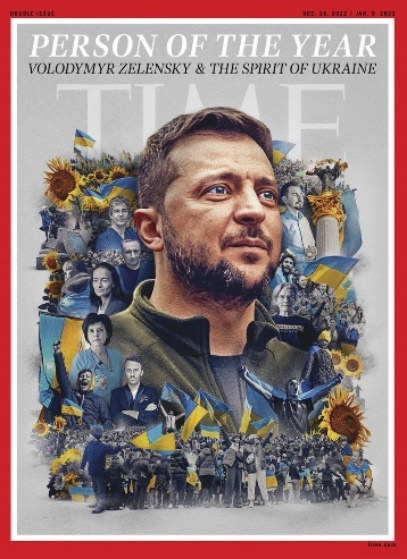 Time explanation: “UKRAINE INVASION: How an actor-turned-president found himself leading Ukraine during war…”      "Whether one looks at this story of Ukraine with a sense of hope or a sense of fear, and the story is, of course, not fully written yet ... Zelensky has really galvanized the world in a way we haven't seen in decades," Editor-in-Chief Edward Felsenthal said when revealing the news on the TODAY show.     The cover features a profile of Zelensky in his classic army-green sweater, surrounded by individual figures and crowds of protesters. They are interspersed with bright yellow sunflowers and blue-and-yellow Ukrainian flags.     The publication refers to Zelensky's pointed refusal to evacuate abroad when Russia first invaded in February, as well as his risky visits to frontline regions in the months since, as examples of his fortitude that have inspired other Ukrainians in their fight for freedom. And it highlights his strategic efforts to keep Ukraine top-of-mind for supporters around the world. `If we fall out of focus, we are in danger,’ Andiry Yermak, his chief of staff, said. In his army-green tees and quarter-zips, Zelensky cuts a recognizable figure in his many virtual appearances at global conferences, speeches to educational institutions and visits with foreign leaders and Hollywood celebrities alike.     POLITICS: Putin's puffy coat and Zelensky's T-shirts show the power of fashion in war`[Zelenskyy] was adaptable, trained not to lose his nerve under pressure," writes Time reporter Simon Shuster… Time isn't only praising the president; it's also honoring `the spirit of Ukraine’ as its person of the year.      Time picked Zelenskyy from a shortlist of 10 people that included Chinese President Xi Jinping, U.S. Rep. Liz Cheney, gun safety advocates and U.S. Treasury Secretary Janet Yellen. Its announcement comes two days after British business publication Financial Times named Zelenskyy its person of the year.”     My comment: Time also named Yassar Arafat and Barak Obama as persons of the year too. Who will be the person of the year next year – Nimrod?      Mind-blowing isn’t it! Putin ought to be the man of the year – for trying so many times to bring peace – to protect his nation against what they planned to do to Russia. If you read my articles under Present Reality, 8th Mikvah, on Russia, you’ll see the truth in the face of worldwide lying. No, I’m not in support of any earthly nation - I am in support of standing for truth in the face of lies!      I was in Far East Russia working with the Jewish Agency for 3½ months, mostly in the winter. Two major rivers flowed together between China and Russia. Both rivers froze over. I learned a lot! I made friends with Russian people and Russian agencies everywhere I went.      Russia has been declared a “Christian country,” a “democratic country.” It does not allow rainbow flags and gay pride parades. Is Putin a saint and Russia a perfect country – NO!!! Yet, Putin is Yahuwah’s Nebuchadnezzar, His servant.      Yahuwah has also blessed the nation greatly. The Russian Ruble is backed by gold. The U.S. dollar is backed by nothing. Russia’s wheat crop and other crops this year were “bumper crops.” The U.N. and W.H.O, and C.D.C, are dedicated to making sure the American people starve to death.      Russia’s weapons are the most sophisticated and powerful weapons on earth. No nation has weapons to match Russia’s nuclear arsenal. China is a close second. Russia and China have united. North Korea has joined them, and so has Iran. These four nations make the world’s greatest nuclear force. Their militaries are well trained. North Korea and Iran are like a horse in the Kentucky Derby that lags behind - until the final lap. Then they show their strength, moving up ahead or parallel to the front runners. The four are now riding together.      One of the largest and most powerful nuclear nations is Iran. It has one of the two top militaries in size, both top ground and below ground. Years ago, they were brought forward weapon-wise by China and North Korea.     Kim Jong-un of North Korea studied physics in Switzerland – the man’s a genius in nuclear weapons. Shocking huh – but true.      In Jeremiah 50-51, the attack on end-time Babylon, the final nation of Nimrod, comes from nations to its north. Just one of Russia’s bombs would take out New York City and all surrounding territory. One would take out D.C., and one would take out other U.S. cities - simultaneously.     We know from Jeremiah 50-51 (USA) and Revelation 18 (NYC) that it is talking about America. I’ve written specific articles going over all the Scriptures about America as end-time Babylon, or “Mystery Babylon,” of Revelation 17-18.      Please refer to: “End-Time Babylon,” Mikvah of the Great Adventure 5.0, and “Thirty Clues and More…” Mikvah of Preparation #46.0. In 1992, then again in 2000, Abba took me over every Scripture about America in prophecy – as the final Babylon of Nimrod. Also, to get a foundation on why America, be sure you’ve read “The Secret Destiny of America,” Mikvah of Preparation #51.0.     I research throughout the Word and follow up on His clues as to the fulfilling of His Word in real time. Amazing, but He also is teaching all the watchmen the same things. The Spirit of Yahuwah is our Teacher! If He is not our Teacher, as Messiah said in John 16, then we can’t have John 17 unity! People taught by man are in the thousands on every subject, depending on the religious platform. But, for those baptized into the Spirit of Yahuwah as is the norm after a true new birth, as per John 7:37-39 for example, exemplified in the book of Acts, our “normal” lifestyle, we all know the same things and thus can fellowship in the Light (I John 1).     Amidst threats by NATO regarding Russia earlier this year, Russia warned the Pentagon that if they are forced to use nuclear weapons, the first three hits would be 1) Washington D.C., 2) New York City, and 3) NORAD in Colorado Springs.      U.S., UK, EU public News mocks Russia’s abilities, as Putin has held back greatly in Ukraine, using their weakest weapons and hired military. But the threats are getting worse.      And, as I wrote in the previous article, three Russian Air Force bases were fired on from the Ukraine, one was 50 miles from Moscow. Putin said he went into Ukraine to “deNazify” it. Yes, a great part of the Ukrainian military is a Nazi unit. The U.S. military is working with the Nazi unit, even having patches on their uniforms with Nazi symbols.      Now, more comes to light. Everything is planned. Yahuwah and Yahushua are the greatest of all Planners. Their will WILL be done on earth as it is in heaven.”     When your life is yielded to obeying only what they tell you to do, think, say, then you make no bad decisions, you have no regrets, for all works for your eternal good. Elohim (Father and Son) know the future, and They work to help you every moment of every day.      Yet, few want to yield their lives to Father and Son and thus go forward into victory. So many are now falling away from faith, and being entangled in mind, emotions, will, body, - every way – by the enemy. II Thessalonians 2:8-12: If you love truth, Yahuwah will make sure you find it. If you love truth, you will act on truth, and lies will be blatantly obvious to you.      The gift of the discernment of spirits is a primary gift we have if we have Yahuwah within our re-born spirit. He is “the Spirit.” Without Him physically reigning from our eternal spirit on a continual basis can we be sure of taking in only pure Truth.     We know that America has broken every treaty they’ve made with Russia. This is a critical example.      “Former German Chancellor Angela Merkel Admits: Minsk Agreements were only to `Buy Time’ for Future Ukraine-Russia War HAL TURNER 08 DECEMBER 2022  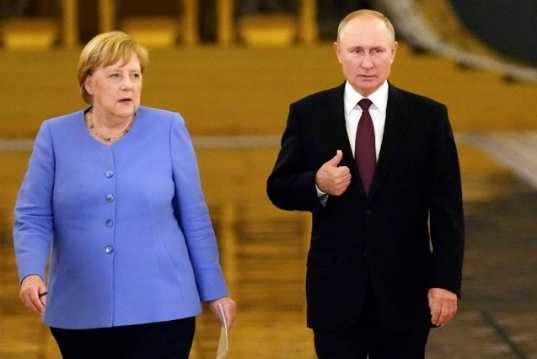     “Former German Chancellor Angela Merkel yesterday admitted that her participation in the Minsk Agreements between Ukraine and Russia in 2014 and 2015, was a deliberate deception; designed only to "buy time" for Ukraine to build its army for war with Russia. A war that is now presently taking place.All this was PLANNED . . .     It is widely known that so-called `Conspiracy Theorists’ believe almost all of the things going on politically in the world are `theater.’ They claim that the upheaval, dislocation troubles, are `all planned’ long in advance. Most folks discount such claims as being too fantastic to believe, yet now we have actual proof that the present Ukraine-Russia war, was, in fact, planned as far back as 2014.  All the troubles we have today from that war were, in fact, planned.     In public remarks this week, Angela Merkel quite casually revealed that the Minsk Agreements of 2014 and 2015 were not signed with the intention of achieving lasting peace.  Instead, they were signed, according to Merkel, `to buy time’ for Ukraine during which it would strengthen for new conflicts with Russia.     She also admitted that at the time `NATO was not able to provide military support to the Kiev regime to the extent to which it does so today.’     Merkel went on to point out that `Ukraine used that time to get stronger’ and went so far as to say `the Ukraine from 2014-2015 is not the Ukraine we see today’ and that Russian President Vladimir Putin `would have easily run over’ Ukraine back then.     Bear in mind that the Minsk Agreements were hammered-out during what were described as "marathon negotiations" in one case, lasting a non-stop nineteen hours, between then-Ukraine-President Petro Poroshenko, German Chancellor Merkel, French President Francois Holland, and Russian President Vladimir Putin.      It was only this past June, 2022, when the world found out that Ukraine's former President Petro Poroshenko publicly admitted he deliberately LIED at the Minsk agreements, participating in them even though he already knew he had no intentional at all of implementing them.     In an interview with German Television Deutche Welle, Poroshenko said the Minsk agreements “meant nothing” and claimed credit for giving Kiev enough time to militarize.     Petro Poroshenko admitted that the 2015 ceasefire in Donbass, which he negotiated with Russia, France and Germany as president of Ukraine, was merely a distraction intended to buy time for Kiev to rebuild its military.     He made the comments in interviews with several news outlets back in June of this year, including to Germany’s Deutsche Welle television and to the Ukrainian branch of the US state-run Radio Free Europe. Poroshenko also defended his record as president between 2014 and 2019.     “We had achieved everything we wanted,” he said of the peace deal. “Our goal was to, first, stop the threat, or at least to delay the war – to secure eight years to restore economic growth and create powerful armed forces.”     He cited Sun Tzu’s stratagems as an inspiration for the deception. Winning a war does not necessarily require winning military engagements, Poroshenko said, calling the deal he made a win for Ukraine in that regard.     In the interviews, Poroshenko spoke about his role in negotiating the Minsk agreements, a roadmap for reconciliation between his government and the Donetsk and Lugansk People’s Republics. The former president apparently confirmed that Kiev hadn’t come to the talks in good faith, but simply wanted a reprieve after suffering a military defeat.     Now, with the comments made by former German Chancellor Angela Merkel, the world finds out that she, too, was `in on it.’  She KNEW the entire Minsk Agreement meetings were nothing more than a farce, yet she sat through those meetings, face-to-face with the President of Russia, and deliberately, willfully, LIED right to his face.     What kind of people must Merkel and Poroshenko be, that, as heads of state, (or even just as plain, ordinary people) they could willfully sit at a serious negotiation for peace, when in reality, they were simply planning for a much worse war, years later? …      Clearly, since we now know that the Minsk Agreements were a farce…     Which leaves President Vladimir Putin, of the Russian Federation.  We now find out he was deliberately deceived by both Ukraine and Germany during both the Minsk one and Minsk two meetings…Oh, and the most important party regarding the Minsk Agreements -a party who was NOT ACTUALLY PARTICIPATING -- the United States under then President Barak Obama, HAD TO KNOW the meetings were a deception.  It seems impossible that the largest, most important member of NATO, the USA, did not know.     *So how can Russia believe anything the United States says, when it, too, seems to have been part of the deliberate deception?     The major `takeaway’ from all this is the simple reality that the present Ukraine-Russia war was planned. Ukraine INTENDED to have a war.       Yet now that they have gotten what they planned. WE in the US and NATO, are expected to cough up tens of billions of dollars in cash and weapons, to `help’ them. `Poor Ukraine’ we hear. `They've been invaded by Russia’ we hear.  Yet it turns out, they PLANNED this confrontation as far back as 2014.      …All US Military aid and cash to Ukraine should stop immediately. [The U.S. is pouring billions of dollars into Ukraine. The U.S. is sending millions of dollars’ worth of weapons into Ukraine, which are being sold on the black market. Just as Biden left about near a billion dollars in weapons inside Afghanistan to be sold on the black market, and bought up by the Chinese, so our best weapons are leaving America unprotected inside America.       Of course, I might be missing one important aspect. What if it was the US and NATO that actually planned this? Maybe THAT is why the US and NATO are so heavily invested in it? … The absolute worst part of this is that their deception, may actually result in a nuclear war…”       Folks, this was, like WWI and WWII, which were planned in 1871 by Albert Pike and Giuseppe Mazzini. The WWIII was intended to bring the world into unity around a “new world order.” It planned centuries ago that once Nimrod was restored to power, the usefulness of the U.S. would be over. In 2003, we dug him up, giving his Genesis 11 plans to CERN - cloning his body in Denver that we found in Iraq.      Please refer to: Pike/Mazzini Plan, Mikvah of Israel, Our Eternal Inheritance, #59.0. Albert Pike was the U.S. leader of the Scottish Rite Free Masons and author of the Masonic “Bible,” Morals and Dogmas, in which he declares Lucifer to be the true god, and Mazzini the creator of the MAFIA – the “M” standing for Mazzini. This plan has been pulled off since the early 1900s to the finest degree and now its final stage is being launched.       It’s all planned, by the will of Lucifer for his fallen angels and their Nephilim offspring. The goal of Nimrod’s tower of Genesis 11 is in play now. It failed back then because the world was unifying under Nimrod to literally go into other dimensions, and into the throne room of Yahuwah, and kill Yahuwah and His Son, and all the angels who did not rebel. I think the laugh of heaven will be heard at this point, as per Psalm 2.     Big goal huh … laughable actually, except for one thing. In Genesis 11, we read that Yahuwah and Yahushua were very concerned about the possibilities if they were not stopped. Why? Were Yahuwah and Yahushua and their faithful angels afraid of being “killed.” Were the angelic hosts afraid of being killed? NO!!!      What was the problem for Them? If the whole world had unified under one leader, Nimrod, the “Apollyon” on Revelation 9:11, and proceeded to carry out that leader’s will, there would have been no human beings left to bring forth Messiah, to save a remnant of mankind of the lineage of Adam. If Lucifer and gang had gotten their way, we would not be here; we would not have been able to be “saved” as those in the likeness and image of Yahuwah. All the names in the Book of Life, written before the foundation of the world, would have not been born.     Here we are in the second and last attempt of Lucifer/Satan to do just that. Nimrod is back, cloned and interacting with the “kings of the earth,” as Prince Charles spoke of in the 2021 COP 26 Conference in Scotland.     The goal is the same, as Anthony Patch spoke so clearly: To Kill God and His angels. To insure that the earth will not be turned over totally to the fallen ones, there has to be a remnant of His people left on earth to represent Him, to take His message to the human race, or judgment and of salvation.      The witnesses hold back the attempt as long as possible, then upon their ascent, Messiah opens the doors of heaven, and the Redeemed descend with Him (Revelation 19) There will be millions of martyrs, as the Bible tells us, as the Babylonian Talmud tells us, as the leaders of earth are preparing for. But the Garden will also be opened again, and Yahushua’s Kingdom will take over free of any “interference.” All these plans for so many years, and now all are in the works of being fulfilled.       Pray, as Abba leads you, and in the “tongues of angels,” for Vladimir Putin and the Russian people. Pray for the Ukrainian people, and those in the five breakaway republics who have voted to rejoin Russia. Ukraine is doing much evil to kill their own people. America has many biolabs in Ukraine churning out deadly diseases for specific groups within Russia and surrounding nations.       Align yourself with Yahuwah and Yahushua 100%, holding back nothing from Their will. “Your Kingdom come; Your will be done, on earth, as it is in heaven!” Let that be your prayer with every breath you take.     We’re watching truth being discarded. Religious indifference and arrogance is rising, while faith is falling away.      Please take note of Ezekiel 14:12-23: “And the word of יהוה came again to me, saying, `13 Son of man, when a land sins against Me to commit a trespass, and I shall stretch out My hand against it, and cut off its supply of bread and send scarcity of food on it, and cut off man and beast from it, 14even though these three men, Noaḥ, Dani’ĕl, and Iyoḇ, were in it, they would deliver only themselves by their righteousness,” declares the Master יהוה. 15“If I cause an evil beast to pass through the land, and it shall bereave it, and it shall be a wasteland, so that no man passes through because of the beasts, 16even though these three men were in it, as I live,” declares the Master יהוה, “they would deliver neither sons nor daughters. They alone would be delivered, but the land be a wasteland. 17“Or if I bring a sword on that land, and I shall say, ‘Sword, go through the land,’ and I shall cut off man and beast from it, 18even though these three men were in its midst, as I live,” declares the Master יהוה, “they would deliver neither sons nor daughters, for they alone would be delivered. 19“Or if I send a pestilence into that land, and I shall pour out My wrath on it in blood, to cut off from it man and beast, 20even though Noaḥ, Dani’ĕl, and Iyoḇ were in it, as I live,” declares the Master יהוה, “they would deliver neither son nor daughter. They would deliver their own lives by their righteousness.” 21For thus said the Master יהוה, “How much more it shall be when I send My four evil judgments on Yerushalayim/Jerusalem: the sword and scarcity of food and evil beasts and pestilence, to cut off man and beast from it? 22“But see, there shall be left in it a remnant who are brought out, both sons and daughters. See, they are coming out to you, and you shall see their ways and their deeds, and shall be comforted concerning the evil which I have brought upon Yerushalayim – all that I have brought upon it. 23“And they shall comfort you, when you see their ways and their deeds. And you shall know that it was not for naught that I have done whatever I did in it,” declares the Master יהוה”       A few years back, I asked Abba why these three men. He immediately said to me: “Noah escaped My wrath by His righteousness.” “Daniel escaped the wrath of man by His righteousness.” Iyob/Job escaped the wrath of Satan by his righteousness.” So, how will you escape? By living out of your re-born spirit, totally submitted to the Spirit of Yahuwah, making your decisions to obey Him.     Again, as I wrote in my defense of Noah last month, he was not the only pure-blooded human left on earth, for we are in the days of Noah, now, and the earth is being taken over by fallen angels and their offspring, but there are still lots of humans who are not evil and lots of humans who are. See Hebrews 11:7, and other passages of Scripture. Yahuwah trusted him. Yahuwah thought of him as righteous. Yahuwah saw that he obeyed Him 100% and thus saved he and his family – all 100% humans.      Will you be trusted by Yahuwah? Will you be so honored as these three men? They went through testing and trials and because of their faith and obedience, their sold-out life to Yahuwah, they were spared what fell on others.      No, we can’t spare our spouses, children, grandchildren, best friends, assembly members – but only ourselves by our purity toward the Almighty, the Most-High.       No, His children cannot have carnal minds and carnal emotions and self-centered religiosity and enter the Kingdom. Read Matthew, Mark, Luke, John, and Acts, and see the requirements during and after a true new birth. Refer to “The True New Birth” under the Mikvah of Eternal Salvation, and acquire all you can of Yahuwah’s Spirit-Presence within you, His gifts, His teaching, His instructions on a daily basis, all the empowerment you need, and His transforming power of your mind and emotions and will, so that you know Yahuwah’s nature, ways, and thinking and are thus conformed to them by the working of His Spirit within.      Don’t waste one day, one hour, one minute! “Redeem the time, for the days are evil.” In His love, shalom! YedidahDecember 9, 2022  